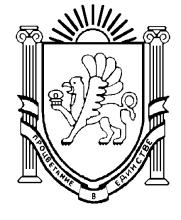 АДМИНИСТРАЦИЯ СИМФЕРОПОЛЬСКОГО РАЙОНАРЕСПУБЛИКИ КРЫМУПРАВЛЕНИЕ  ОБРАЗОВАНИЯПРИКАЗ11.09.2023 г.                    		    г.Симферополь			                            № 789Об  утверждении  Плана мероприятий («Дорожная карта») по формированию и оценке функциональной грамотности обучающихся общеобразовательных организаций на 2023/2024 учебный год	В соответствии с письмом Министерства просвещения Российской Федерации от 14 сентября 2021 года № 03-1510 «Об организации работы по повышению функциональной грамотности», в рамках реализации мероприятий национального проекта «Образование» исполнение приказа Министерства образования, науки и молодёжи Республики Крым ПРИКАЗЫВАЮ:.        1. Утвердить План мероприятий («Дорожную карту») по формированию и оценке функциональной грамотности обучающихся общеобразовательных организаций на 2023/2024 учебный год  в новой редакции согласно приложению  (прилагается).        2. Назначить методистов МБОУ ДО «ЦДЮТ», ответственными за организацию работы по направлениям:читательская грамотность -   Кульчейко Е.В.;математическая грамотность Юрченко И.Л.;естественно-научная грамотность - Смирнова Н.Л.;финансовая грамотность – Александренко В.В.;глобальные компетенции  -Ярошинская Е.А.; креативное мышление -  Дмитриева Т.М.         3. Руководителям муниципальных бюджетных общеобразовательных учреждений обеспечить реализацию плана мероприятий («Дорожную карту») по формированию и оценке функциональной грамотности обучающихся общеобразовательных организаций на 2023/2024 учебный год.        4. МБОУ ДО «ЦДЮТ» (Кирияк Т.Н.) обеспечить интеграцию в систему повышения квалификации и методической поддержки педагогов методологии и методического инструментария формирования и оценки функциональной грамотности.        5. Ответственным, назначенным в соответствии пунктом 2 настоящего приказа, обеспечить выполнение плана мероприятий по формированию функциональной грамотности обучающихся общеобразовательных организаций, расположенных на территории Симферопольского района, в соответствии с Планом.       6. Ответственность за исполнение приказа возложить на муниципального координатора, заместителя директора МБОУ ДО «ЦДЮТ» Лаврушкину Р.Ф.      7.Контроль за выполнением настоящего приказа  возложить на директора МБОУ ДО «ЦДЮТ» Кирияк Т.Н. Начальник управления образования                                                           С.В.Дмитрова  Лаврушкина Р.Ф.                                                                                                                                                                                                         Приложение приказу управления образования                                                                                                                                                                                               от11.09.2023 №789 План мероприятий («Дорожная карта») по формированию и оценке функциональной грамотности обучающихся общеобразовательных  учреждений на 2023/2024 учебный годНаименование мероприятияСрок реализацииОтветственныеисполнителиПрогнозируемый результат1. Планово-организационная деятельность1. Планово-организационная деятельность1. Планово-организационная деятельность1. Планово-организационная деятельность1.1Разработка и утверждение муниципального Плана мероприятий («Дорожной карты») по формированию и оценке функциональной грамотности обучающихся общеобразовательных учреждений Симферопольского района на 2023/2024 учебный годСентябрь 2023 годаУправление образованияМБОУ ДО «ЦДЮТ»Утвержден муниципальный  План мероприятий («Дорожной карты») по формированию и оценке функциональной грамотности обучающихся общеобразовательных учреждений Симферопольского района на 2023/2024 учебный год1.2Мероприятия, направленные на формирование и оценку функциональной грамотности обучающихся на уровне Симферопольского района В течение 2023/2024 учебного года, по отдельному плануМБОУ ДО «ЦДЮТ»,общеобразовательные организацииУтверждение планов работы по формированию функциональной грамотности по направлениям1.2Мероприятия, направленные на формирование и оценку функциональной грамотности обучающихся на уровне Симферопольского района В течение 2023/2024 учебного года, по отдельному плануУправление образованияМБОУ ДО «ЦДЮТ»Общеобразовательные учрежденияПриказ управления образования от 11.09.2023 №789 «Об  утверждении  Плана мероприятий («Дорожная карта») по формированию и оценке функциональной грамотности обучающихся общеобразовательных организаций на 2023/2024 учебный год1.2Мероприятия, направленные на формирование и оценку функциональной грамотности обучающихся на уровне Симферопольского района В течение 2023/2024 учебного года, по отдельному плану4 раза в учебный годзаседания Рабочей группы. Согласование плана работы по направлениямМБОУ ДО «ЦДЮТ» Составление  плана работы МБОУ ДО «ЦДЮТ»МБОУ ДО «ЦДЮТ»Общеобразовательные учрежденияПроведение мониторинга работы общеобразовательных организаций по внедрению в учебный процесс банка заданий для оценки функциональной грамотности ФГБНУ «Институт стратегии развития Российской академии образования» по отдельному графикуМБОУ ДО «ЦДЮТ»Общеобразовательные учрежденияВ рамках недель ФГ провести мониторинг уровня функциональной грамотности учащихся 5-9 классах. по всем направлениям:Ноябрь 2023Неделя ФГ для обучающихся 9-х классов по всем направлениямНоябрь 2023Подведение итогов Недели ФГ обучающихся 9-х классов по всем направлениямДекабрь 2023Неделя ФГ для обучающихся 8-х классов по всем направлениямДекабрь 2023Подведение итогов Недели ФГ обучающихся 8-х классов по всем направлениямФевраль 2024Неделя ФГ для обучающихся 7-х классов по всем направлениямФевраль 2024Подведение итогов Недели ФГ обучающихся 7-х классов по всем направлениямМарт 2024Неделя ФГ для обучающихся 6-х классов по всем направлениямМарт 2024Подведение итогов Недели ФГ обучающихся 6-х классов по всем направлениямАпрель 2024Неделя ФГ для обучающихся 5-х классов по всем направлениямАпрель 2024Подведение итогов Недели ФГ обучающихся 5-х классов по всем направлениям1.3.Мероприятия по работе с общеобразовательными организациями по внедрению в учебный процесс банка заданий для оценки функциональной грамотности обучающихсяВ течение 2023/2024 учебного года, по отдельному плануУправление образованияМБОУ ДО «ЦДЮТ»Проведены мероприятия по работе с общеобразовательными организациями по внедрению в учебный процесс банка заданий для оценки функциональной грамотности обучающихся1.4.Организация деятельности Рабочей группы формированию и оценке функциональной грамотности обучающихся общеобразовательных учреждений В течение 2023/2024 учебного года, по отдельному плануМБОУ ДО «ЦДЮТ»,общеобразовательные организацииУтвержден план работы по формированию функциональной грамотности по направлениям1.4.Организация деятельности Рабочей группы формированию и оценке функциональной грамотности обучающихся общеобразовательных учреждений В течение 2023/2024 учебного года, по отдельному плану4 раза в учебный годзаседания Рабочей группы. Согласование плана работы по направлениям1.5.Мероприятия по организации и проведению методических совещаний по вопросам формирования и оценки функциональной грамотности обучающихсяВ течение 2023/2024 учебного года, по отдельному плану27.09.2023Заседание школы молодого ЗДУВР. Об организации работы по повышению функциональной»1.5.Мероприятия по организации и проведению методических совещаний по вопросам формирования и оценки функциональной грамотности обучающихсяВ течение 2023/2024 учебного года, по отдельному плануСентябрь 2023 (методисты  МБОУ ДО «ЦДЮТ»)Разработка материалов для стартовой диагностики уровня профессиональной компетентности педагогов при формировании ФГ.1.5.Мероприятия по организации и проведению методических совещаний по вопросам формирования и оценки функциональной грамотности обучающихсяВ течение 2023/2024 учебного года, по отдельному плануОктябрь 2023(методисты  МБОУ ДО «ЦДЮТ», педагоги ОУ)Проведение РМО учителей-предметниковОрганизация стартовой диагностики уровня профессиональной компетентности педагогов при формировании ФГ.1.5.Мероприятия по организации и проведению методических совещаний по вопросам формирования и оценки функциональной грамотности обучающихсяВ течение 2023/2024 учебного года, по отдельному плануНоябрь 2023(методисты  МБОУ ДО «ЦДЮТ»)СправкаАнализ результатов стартовой диагностики  уровня профессиональной компетентности педагогов при формировании ФГ.1.6.Мероприятия по проведению информационно-просветительской работы с родителями, СМИ, общественностью по вопросам формирования и оценки функциональной грамотностиВ течение 2023/2024 учебного года, по отдельному плануУправление образованияМБОУ ДО «ЦДЮТ»Общеобразовательные учрежденияПроведена информационно-просветительская работа с родителями, СМИ, общественностью по вопросам формирования и оценки функциональной грамотности1.7.Наполнение контента раздела сайтов по вопросам формирования функциональной грамотностиВ течение 2023/2024 учебного годаУправление образованияМБОУ ДО «ЦДЮТ»,общеобразовательные учрежденияРазмещена информация по вопросам формирования функциональной грамотности1.8.Публикация методических материалов для работы по повышению качества обучения функциональной грамотности в общеобразовательных учрежденияхВ течение 2023/2024 учебного годаУправление образованияМБОУ ДО «ЦДЮТ»,общеобразовательные учрежденияОпубликованы методические материалы для работы по повышению качества обучения функциональной грамотности1.9.Родительские собрания на тему формирования функциональной грамотностиВ течение 2023/2024 учебного года годаОбщеобразовательные учрежденияПроведены родительское собрание1.10.Проведение мониторинга реализации Плана мероприятий («Дорожной карты») по формированию и оценке функциональной грамотности обучающихся общеобразовательных учреждений на 2023/2024 учебный годВ течение 2023/2024 учебного года годаУправление образованияМБОУ ДО «ЦДЮТ»,общеобразовательные учрежденияПроведен мониторинг реализации Плана мероприятий («Дорожной карты») по формированию и оценке функциональной грамотности обучающихся общеобразовательных учрежденийII.	Работа с педагогами и образовательными организациямиII.	Работа с педагогами и образовательными организациямиII.	Работа с педагогами и образовательными организациямиII.	Работа с педагогами и образовательными организациямиII.	Работа с педагогами и образовательными организациями2.1. Повышение квалификации педагогов по вопросам формирования и оценки функциональной грамотности обучающихся2.1. Повышение квалификации педагогов по вопросам формирования и оценки функциональной грамотности обучающихся2.1. Повышение квалификации педагогов по вопросам формирования и оценки функциональной грамотности обучающихся2.1. Повышение квалификации педагогов по вопросам формирования и оценки функциональной грамотности обучающихся2.1. Повышение квалификации педагогов по вопросам формирования и оценки функциональной грамотности обучающихся2.1.1.Мероприятия по проведению исследований готовности педагогов к проведению работы по формированию и оценке функциональной грамотности обучающихсяВ течение 2023/2024 учебного года, по отдельному плануУправление образованияМБОУ ДО «ЦДЮТ»,общеобразовательные учрежденияПроведены исследования готовности педагогов к проведению работы по формированию и оценке функциональной грамотности обучающихся2.1.2.Сопровождение педагогов по выявлению профессиональных дефицитов и ликвидации проблемных зон по формированию и оценкефункциональной грамотности обучающихсяВ течение 2023/2024 учебного годаМБОУ ДО «ЦДЮТ»Проведены мероприятия по выявлению профессиональных дефицитов и ликвидации проблемных зон по формированию и оценкефункциональной грамотности обучающихся2.1.3.Мероприятия по организации и проведению практико-ориентированных РМО учителей-предметников  по вопросам формирования и оценки функциональной грамотности обучающихсяВ течение 2023/2024 учебного годаМБОУ ДО «ЦДЮТ»Проведены мероприятия по организации и проведению практико-ориентированных РМО учителей-предметников  по вопросам формирования и оценки функциональной грамотности обучающихся2.1.4.Мероприятия по организации и проведению адресной методической помощи учителям-предметникам  по вопросам формирования и оценки функциональной грамотности обучающихсяВ течение 2023/2024 учебного годаМБОУ ДО «ЦДЮТ»Проведены мероприятия по организации и проведению адресной методической помощи учителям-предметникам  по вопросам формирования и оценки функциональной грамотности обучающихся2.1.5.Мероприятия по организации наставничества с целью повышения уровня учителей по вопросам формирования функциональной грамотности обучающихсяВ течение 2023/2024 учебного годаМБОУ ДО «ЦДЮТ»Проведены мероприятия по организации наставничества с целью повышения уровня учителей по вопросам формирования функциональной грамотности обучающихся2.1.6.Мероприятия по организации стажировок в образовательныхучреждениях, имеющих положительный опыт формирования и оценки функциональной грамотностиВ течение 2023/2024 учебного года, по отдельному плануУправление образованияМБОУ ДО «ЦДЮТ»,общеобразовательные учрежденияПроведены мероприятия по организации стажировок в образовательных организациях, имеющих положительный опыт формирования и оценки функциональной грамотности2.1.7.Мероприятия по организации и проведению для учителей тренингов по решению заданий (из банка заданий ФГБНУ «Институт стратегии развития Российской академии образования») для оценки функциональной грамотности обучающихсяВ течение 2023/2024 учебного года, по отдельному плануУправление образованияМБОУ ДО «ЦДЮТ»,общеобразовательные учрежденияПроведены мероприятия по организации и проведению для учителей тренингов по решению заданий (из банка заданий ФГБНУ «Институт стратегии развития Российской академии образования») для оценки функциональной грамотности обучающихся2.1.8.Мероприятия по конструированию траекторий роста учителей по вопросам формирования и оценки функциональной грамотности обучающихсяВ течение 2023/2024 учебного года, по отдельному плануУправление образованияМБОУ ДО «ЦДЮТ»,общеобразовательные учрежденияПроведены мероприятия по конструированию траекторий роста учителей по вопросам формирования и оценки функциональной грамотности обучающихся2.1.9.Мероприятия по формированию и обучению команд по вопросам формирования и оценки функциональной грамотностиВ течение 2023/2024 учебного года, по отдельному плануУправление образованияМБОУ ДО «ЦДЮТ»,общеобразовательные учрежденияПроведены мероприятия по формированию и обучению команд по вопросам формирования и оценки функциональной грамотности2.1.10.Мероприятия по организации и проведению мастер-классов по вопросам формирования и оценки функциональной грамотностиВ течение 2023/2024 учебного года, по отдельному плануУправление образованияМБОУ ДО «ЦДЮТ»,общеобразовательные учрежденияПроведены мероприятия по организации и проведению мастер-классов по вопросам формирования и оценки функциональной грамотности2.1.11.Мероприятия по организации и проведению открытых уроков по вопросам формирования и оценки функциональной грамотностиВ течение 2023/2024 учебного года, по отдельному плануУправление образованияМБОУ ДО «ЦДЮТ»,общеобразовательные учрежденияПроведены мероприятия по организации и проведению открытых уроков по вопросам формирования и оценки функциональной грамотности2.2. Совершенствование и организация методической поддержки педагогов и образовательных учреждений  по вопросам формирования и оценке функциональной грамотности обучающихся2.2. Совершенствование и организация методической поддержки педагогов и образовательных учреждений  по вопросам формирования и оценке функциональной грамотности обучающихся2.2. Совершенствование и организация методической поддержки педагогов и образовательных учреждений  по вопросам формирования и оценке функциональной грамотности обучающихся2.2. Совершенствование и организация методической поддержки педагогов и образовательных учреждений  по вопросам формирования и оценке функциональной грамотности обучающихся2.2. Совершенствование и организация методической поддержки педагогов и образовательных учреждений  по вопросам формирования и оценке функциональной грамотности обучающихся2.2.1.Мероприятия по выявлению, обобщению успешных практик педагогов и образовательных организаций по формированию и оценке функциональной грамотности обучающихсяВ течение 2023/2024 учебного года, по отдельному плануУправление образованияМБОУ ДО «ЦДЮТ»,общеобразовательные учрежденияПроведены мероприятия по выявлению, обобщению успешных практик педагогов и образовательных организаций по формированию и оценке функциональной грамотности обучающихся2.2.2.Выявление лучших педагогических практик преподавания цикла математических, естественных и гуманитарных наукВ течение 2023/2024 учебного года, по отдельному плануУправление образованияМБОУ ДО «ЦДЮТ»,общеобразовательные учрежденияПроведены мероприятия по выявлению лучших педагогических практик преподавания цикла математических, естественных и гуманитарных наук2.2.3.Распространение успешных практик внеурочной деятельности, направленных на развитие мотивации к изучению математики и предметов естественнонаучного циклаВ течение 2023/2024 учебного года, по отдельному плануУправление образованияМБОУ ДО «ЦДЮТ»,общеобразовательные учрежденияПроведены мероприятия по распространению успешных практик внеурочной деятельности, направленных на развитие мотивации к изучению математики и предметов естественнонаучного цикла2.2.4.Мероприятия на базе инновационной площадки по отработке вопросов формирования и оценки функциональной грамотностиОктябрь - ноябрь 2023 годаМБОУ ДО «ЦДЮТ»,МБОУ «Урожайновская школа им. К.В.Варлыгина»Проведены мероприятия на базе инновационной площадки МБОУ «Урожайновская школа им. К.В.Варлыгина» по отработке вопросов формирования и оценки функциональной грамотности2.2.5.Мероприятия по созданию и работе стажировочных площадок на базе общеобразовательных организаций, имеющих положительный опыт по формированию и оценке функциональной грамотности обучающихсяВ течение 2023/2024 учебного года, по отдельному плануУправление образованияМБОУ ДО «ЦДЮТ»,общеобразовательные учрежденияПроведены мероприятия по созданию и работе стажировочных площадок на базе общеобразовательных организаций, имеющих положительный опыт по формированию и оценке функциональной грамотности обучающихся2.2.6.Мероприятия по организации экспертных групп учителей-предметников по вопросам формирования и оценки функциональной грамотности обучающихсяВ течение 2023/2024 учебного года, по отдельному плануУправление образованияМБОУ ДО «ЦДЮТ»,общеобразовательные учрежденияПроведения мероприятия по организации экспертных групп учителей-предметников по вопросам формирования и оценки функциональной грамотности обучающихся2.2.7.Участие в заседании Ассамблеи учителей общеобразовательных учреждений Республики Крым по вопросам формирования и оценки функциональной грамотности учителей и обучающихсяВ течение 2023/2024 учебного года, по отдельному плануГБОУ ДПО РК КРИППОПринимали участие в заседании Ассамблеи учителей общеобразовательных учреждений Республики Крым по вопросам формирования и оценки функциональной грамотности учителей и обучающихся2.2.8.Участие в методические семинары для муниципальных органов управления образованием, методических служб и учителей-предметниковВ течение 2023/2024 учебного года, по отдельному плануГБОУ ДПО РК КРИППО, муниципальные органы управления образованиемПринимали участие в методические семинары для муниципальных органов управления образованием, методических служб и учителей-предметников2.2.9.Мониторинг размещения на информационных ресурсах общеобразовательных организаций актуальных материалов, связанных с проведением внешних оценочных процедур, формированием функциональной грамотностиВ течение 2023/2024 учебного года, по отдельному плануУправление образованияМБОУ ДО «ЦДЮТ»,общеобразовательные учрежденияПроведен мониторинг размещения на информационных ресурсах общеобразовательных организаций актуальных материалов, связанных с проведением внешних оценочных процедур, формированием функциональной грамотности2.2.10.Мероприятия по ознакомлению педагогических работников общеобразовательных учреждений с федеральными, региональными  нормативными и методическими материалами в области формирования и оценки функциональной грамотности обучающихсяВ течение 2023/2024 учебного года, по отдельному плануУправление образованияМБОУ ДО «ЦДЮТ»,общеобразовательные учрежденияПроведены мероприятия по ознакомлению педагогических работников общеобразовательных учреждений с федеральными, региональными  нормативными и методическими материалами в области формирования и оценки функциональной грамотности обучающихся2.3. Мероприятия по обсуждению и распространению эффективных практик по формированию и оценке функциональной грамотности обучающихся2.3. Мероприятия по обсуждению и распространению эффективных практик по формированию и оценке функциональной грамотности обучающихся2.3. Мероприятия по обсуждению и распространению эффективных практик по формированию и оценке функциональной грамотности обучающихся2.3. Мероприятия по обсуждению и распространению эффективных практик по формированию и оценке функциональной грамотности обучающихся2.3. Мероприятия по обсуждению и распространению эффективных практик по формированию и оценке функциональной грамотности обучающихся2.3.1.Мероприятия по организации и проведению конференций, семинаров, вебинаров, методических дней по вопросам формирования и оценки функциональной грамотности обучающихсяВ течение 2023/2024 учебного года, по отдельному плануУправление образованияМБОУ ДО «ЦДЮТ»,общеобразовательные учрежденияПроведены мероприятия по организации и проведению конференций, семинаров, вебинаров, методических дней по вопросам формирования и оценки функциональной грамотности обучающихся2.3.2.Мероприятия по организации и проведению совещаний, круглых столов с руководителями образовательных организаций, педагогами по вопросам формирования и оценки функциональной грамотностиВ течение 2023/2024 учебного года, по отдельному плануУправление образованияМБОУ ДО «ЦДЮТ»,общеобразовательные учрежденияПроведены мероприятия по организации и проведению совещаний, круглых столов с руководителями образовательных организаций, педагогами по вопросам формирования и оценки функциональной грамотности2.3.3.Мероприятия по анализу, интерпретации, принятию решений по результатам муниципальных, региональных мониторингов оценки функциональной грамотностиВ течение 2023/2024 учебного года, по отдельному плануУправление образованияМБОУ ДО «ЦДЮТ»,общеобразовательные учрежденияПроведены мероприятия по анализу, интерпретации, принятию решений по результатам муниципальных, региональных мониторингов оценки функциональной грамотности2.3.4.Массовые мероприятия (школа функциональной грамотности, конкурс методических материалов, конкурс видеороликов «Класс функциональной грамотности» и др.) по вопросам формирования функциональной грамотностиВ течение 2023/2024 учебного года, по отдельному плануУправление образованияМБОУ ДО «ЦДЮТ»,общеобразовательные учрежденияПроведены массовые мероприятия (школа функциональной грамотности, конкурс методических материалов, конкурс видеороликов «Класс функциональной грамотности» и др.) по вопросам формирования функциональной грамотности2.3.5Участие в научно-методической конференции «Финансовая грамотность в системе образования Республики Крым»17 октября 2022годаГБОУ ДПО РК КРИППО, муниципальные органы управления образованиемПриняли участие в научно-методической конференции «Финансовая грамотность в системе образования Республики Крым»2.3.6.Участие в республиканском фестивале педагогических инициативНоябрь 2023 годаУправление образованияМБОУ ДО «ЦДЮТ»,общеобразовательные учрежденияПриняли участие в республиканском фестивале педагогических инициатив2.4. Мероприятия по разработке научно-методического обеспечения по формированию и оценке функциональной грамотности обучающихся2.4. Мероприятия по разработке научно-методического обеспечения по формированию и оценке функциональной грамотности обучающихся2.4. Мероприятия по разработке научно-методического обеспечения по формированию и оценке функциональной грамотности обучающихся2.4. Мероприятия по разработке научно-методического обеспечения по формированию и оценке функциональной грамотности обучающихся2.4. Мероприятия по разработке научно-методического обеспечения по формированию и оценке функциональной грамотности обучающихся2.4.1.Мероприятия по разработке методических рекомендаций по вопросам формирования и оценки функциональной грамотностиВ течение 2023/2024 учебного годаУправление образованияМБОУ ДО «ЦДЮТ»,общеобразовательные учрежденияПроведены мероприятия по разработке методических рекомендаций по вопросам формирования и оценки функциональной грамотности2.4.2.Мероприятия по разработке диагностических материалов по оценке функциональной грамотности обучающихсяВ течение 2023/2024 учебного годаУправление образованияМБОУ ДО «ЦДЮТ»,общеобразовательные учрежденияПроведены мероприятия по разработке диагностических материалов по оценке функциональной грамотности обучающихся2.4.3.Мероприятия по подготовке публикаций, печатных изданий по формированию и оценке функциональной грамотности обучающихсяВ течение 2023/2024 учебного годаУправление образованияМБОУ ДО «ЦДЮТ»,общеобразовательные учрежденияПроведены мероприятия по подготовке публикаций, печатных изданий по формированию и оценке функциональной грамотности обучающихся2.4.4.Мероприятия по подготовке видеоматериалов, видео-пособий по формированию функциональной грамотности обучающихсяВ течение 2023/2024 учебного годаУправление образованияМБОУ ДО «ЦДЮТ»,общеобразовательные учрежденияПроведены мероприятия по подготовке публикаций, печатных изданий по формированию и оценке функциональной грамотности обучающихсяIII. Работа с обучающимисяIII. Работа с обучающимисяIII. Работа с обучающимисяIII. Работа с обучающимисяIII. Работа с обучающимися3.1. Работа с обучающимися в урочной деятельности по формированию функциональной грамотности3.1. Работа с обучающимися в урочной деятельности по формированию функциональной грамотности3.1. Работа с обучающимися в урочной деятельности по формированию функциональной грамотности3.1. Работа с обучающимися в урочной деятельности по формированию функциональной грамотности3.1. Работа с обучающимися в урочной деятельности по формированию функциональной грамотности3.1.1.Мероприятия по внедрению в учебный процесс банка заданий по оценке функциональной грамотностиВ течение 2023/2024 учебного года, по отдельному плануУправление образованияМБОУ ДО «ЦДЮТ»,общеобразовательные учрежденияПроведены мероприятия по внедрению в учебный процесс банка заданий по оценке функциональной грамотности3.1.2.Участие в мероприятиях по проведению региональных мониторинговых исследований по оценке функциональной грамотностиМарт 2024 годаОбщеобразовательные учрежденияПриняли участие в мероприятиях по проведению региональных мониторинговых исследований по оценке функциональной грамотности3.2. Работа с обучающимися во внеурочной деятельности по формированию функциональной грамотности3.2. Работа с обучающимися во внеурочной деятельности по формированию функциональной грамотности3.2. Работа с обучающимися во внеурочной деятельности по формированию функциональной грамотности3.2. Работа с обучающимися во внеурочной деятельности по формированию функциональной грамотности3.2. Работа с обучающимися во внеурочной деятельности по формированию функциональной грамотности3.2.1.Мероприятия по внедрению банка заданий по оценке функциональной грамотности обучающихсяВ течение 2023/2024 учебного года, по отдельному плануУправление образованияМБОУ ДО «ЦДЮТ»,общеобразовательные учрежденияПроведены мероприятия по внедрению банка заданий по оценке функциональной грамотности обучающихся3.2.2.Мероприятия по организации практикумов и других форм работы с обучающимися по решению контекстных задачВ течение 2023/2024 учебного года, по отдельному плануУправление образованияМБОУ ДО «ЦДЮТ»,общеобразовательные учрежденияПроведены мероприятия по организации практикумов и других форм работы с обучающимися по решению контекстных задач3.2.3.Проведение массовых мероприятий по формированию функциональной грамотности (олимпиады, конкурсы, развивающие беседы, лекции, межпредметные и метапредметные проекты)В течение 2023/2024 учебного года, по отдельному плануУправление образованияМБОУ ДО «ЦДЮТ»,общеобразовательные учрежденияПроведены массовые мероприятия по формированию функциональной грамотности (олимпиады, конкурсы, развивающие беседы, лекции, межпредметные и метапредметные проекты)3.2.4.Мониторинг работы общеобразовательных организаций по внедрению в учебный процесс банка заданий для оценки функциональной грамотности ФГБНУ «Институт стратегии развития Российской академии образования»В течение 2023/2024 учебного года, по отдельному плануУправление образованияМБОУ ДО «ЦДЮТ»,общеобразовательные учрежденияПроведен мониторинг работы общеобразовательных организаций по внедрению в учебный процесс банка заданий для оценки функциональной грамотности ФГБНУ «Институт стратегии развития Российской академии образования»3.2.5.Организация мероприятий с обучающимися по проверке уровня функциональной грамотностиНоябрь 2023 годаУправление образованияМБОУ ДО «ЦДЮТ»,общеобразовательные учрежденияОрганизованы мероприятия с обучающимися по проверке уровня функциональной грамотности3.3. Работа с обучающимися в системе дополнительного образования по формированию функциональной грамотности3.3. Работа с обучающимися в системе дополнительного образования по формированию функциональной грамотности3.3. Работа с обучающимися в системе дополнительного образования по формированию функциональной грамотности3.3. Работа с обучающимися в системе дополнительного образования по формированию функциональной грамотности3.3. Работа с обучающимися в системе дополнительного образования по формированию функциональной грамотности3.3.1.Формирование функциональной грамотности в работе центров «Точка роста»В течение 2023/2024 учебного года, по отдельному плануФормирование функциональной грамотности в работе центров «Точка роста»